A retourner à : Claire Lété – 10 route de l’Arbizon – 65240 GUCHEN -  alexclaire2@wanadoo.fr – 0681352382
												 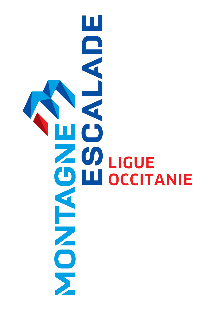 ou à remettre à un responsable du club.La fiche d’inscription doit être accompagnée du chèque du montant correspondant à vos choix, d’un certificat médical* ou de l’attestation santé (ci-dessous) et de l’accusé d’information d’adhésion au contrat d’assurance saison 2023 (bulletin n°1).*1 Licence famille = À partir de la troisième personne d’une même famille (tous devant résider à la même adresse).ADULTEJEUNE (né après le 1er Septembre 2005)FAMILLE*1TotalTotalALicences67€52,50€38,50€A =A =B
ou
B*Cotisation Annuelle Transpyros
10€10€10€B =
ou
B* =B =
ou
B* =B
ou
B*Ecole Ski alpinisme
(Option Base minimum obligatoire)40€40€40€B =
ou
B* =B =
ou
B* =CAssurances (Très conseillé)
Option à cocherBase 8 €                   Base +  11 €              Base++     18 €
Détails des assurances sur la notice d'assurance jointe et Bulletin n°1 à compléterBase 8 €                   Base +  11 €              Base++     18 €
Détails des assurances sur la notice d'assurance jointe et Bulletin n°1 à compléterBase 8 €                   Base +  11 €              Base++     18 €
Détails des assurances sur la notice d'assurance jointe et Bulletin n°1 à compléterBase 8 €                   Base +  11 €              Base++     18 €
Détails des assurances sur la notice d'assurance jointe et Bulletin n°1 à compléterC =C =DOptions au choix (à cocher) Ski de piste 5 €  Slackline/Highline 5 €  Trail 10 €   VTT 30 € Ski de piste 5 €  Slackline/Highline 5 €  Trail 10 €   VTT 30 € Ski de piste 5 €  Slackline/Highline 5 €  Trail 10 €   VTT 30 € Ski de piste 5 €  Slackline/Highline 5 €  Trail 10 €   VTT 30 €D = D = EIndemnités journalières optionnelles (à cocher)           IJ 1 = 18 €                   IJ 2 = 30 €                   IJ 3 = 35 €           IJ 1 = 18 €                   IJ 2 = 30 €                   IJ 3 = 35 €           IJ 1 = 18 €                   IJ 2 = 30 €                   IJ 3 = 35 €           IJ 1 = 18 €                   IJ 2 = 30 €                   IJ 3 = 35 €E =E =TOTAL GENERAL (A+B ou B*+C+D+E) TOTAL GENERAL (A+B ou B*+C+D+E) TOTAL GENERAL (A+B ou B*+C+D+E) TOTAL GENERAL (A+B ou B*+C+D+E) TOTAL GENERAL (A+B ou B*+C+D+E) 